Invitation til fødselsdagsfest fredag den 3. Maj 2024 kl. 18.00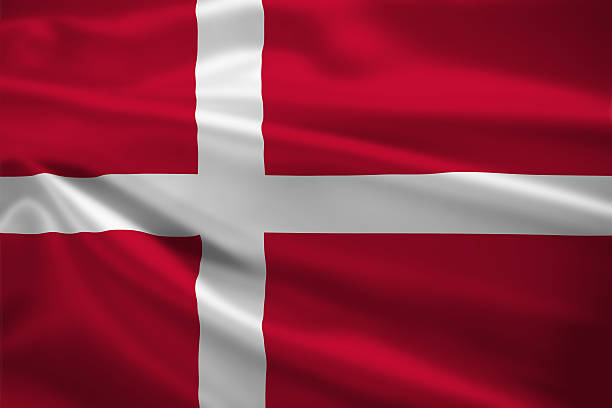 Kære alleVi håber I har lyst til at deltage i husets 7 års fødselsdagsfest.Vi byder på lidt godt at spise, og drikkevarer medbringer I selv. 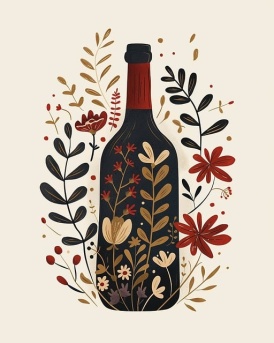 Prisen er 125,00 kr. pr. person.Beløbet, som samtidig gælder for tilmelding, indbetales på foreningenskonto 2277-6281 662 862.Betaling senest den 27.3.2023Husk at angive både Fest og navn på indbetalingen.Vi håber at se rigtig mange til endnu en hyggelig aften i fælleslokalet.Menu:Forret: En smagfuld laks med krydderurter med tilhørende dressing & brødHovedret: Helstegt højrebsfilet med marineret kold kartoffelsalat m/rødløg, radiser & urter. Sæsonens mixed salat og hertil hjemmelavet dressing.Senere byder vi på kaffe og lidt sødt.Mange hilsenerFælleslokaleudvalget